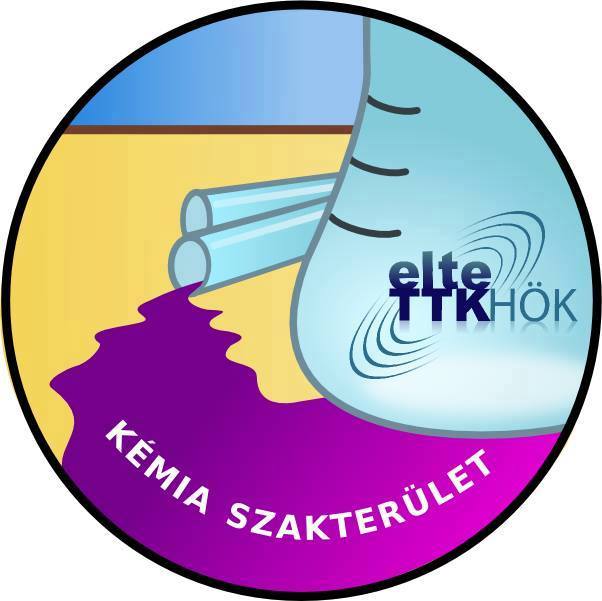 PályázatKémia gólyatábor főszervezői pozícióraBalatonalmádi - KáptalanfüredTervezett időpont: 2015. augusztus 18-21.Pályázó személyek adatai:CélkitűzéseinkFőszervezőként arra törekszünk, hogy a tábor ideje alatt mindenki a lehető legjobban érezze magát. Így a mentorokkal közösen szeretnénk olyan programokat, feladatokat kitalálni, amelyekkel elkerülhető, hogy bárki személyiségi jogai illetve testi- és lelki épsége sérüljön. Amennyiben ennek ellenére bármilyen problémás szituáció merülne fel, azt igyekszünk - a mentorok és felsőbbévesek segítségével - orvosolni. Mivel számítunk ezen emberekre, ezért a felsőbbévesek tábori jelenlétét személyes engedélyünkhöz kötjük.Tekintettel az esetleges rossz időviszonyokra, a szabadtéri programok mindegyikéhez kidolgozunk egy esőtervet. Gólyatábori programtervezet0. nap augusztus 17.:14:00 – A délután során a szervezők megérkeznek a táborba, hogy kidekorálják a tábort. Kihelyezik a megfelelő információs táblákat, hulladékgyűjtőket, összeszerelik a hangtechnikát, felszerelik és bepakolják a büféházat.1. nap augusztus 18.:A mentorok és a szakos mentorfelelős koordinálják a leutazást.13:00 – Megérkezés Káptalanfüredre, szálláshelyek elfoglalása, regisztráció, eligazítás, csapatbeosztás, gólyacsomag, cetlik, pólók kiosztása. 
A csapatokat úgy osztjuk be, hogy lehetőleg ugyanannyi lány kerüljön egy csapatba mint fiú. Így törekedünk a teljes randomizációra, hogy a gólyák a lehető legtöbb emberrel tudjanak megismerkedni. A mentorok személyes igényeit indokolt esetben figyelembe lehet venni.14:30 – Csapatépítés kezdete, csapatnév, csapatzászló és csapatinduló elkészítése, ismerkedés.16:30 - Villámfeladatok kiadása17:00 – Csapatépítő villámfeladatok bemutatása
A feladatok bemutatását egy 4 tagú zsűri pontozta le, különféle szempontok szerint (ereditiség, kreativitás, humor).18:30 – 19:30 Vacsora20:00 –  Welcome to the rekt (Első esti vetélkedő)
Logikai, ügyességi és bizalmi feladatok, játékok.2. nap augusztus 19.:9:00 - Napalm in the morning! 
A szervezők egy része körbejár a házakban, kellemes itallal ébresztve a népet. 10:30 – Gólyatánc bemutatás, betanítás
A hagyományosan a 0. napon elkészült és koreografált tánc megtanítása a gólyáknak, akik ezek után a felsőbbéves csapatvezetők segítségével begyakorolják azt.11:00 – Csapatépítés12:00 – Ebéd13:00 – Strandon vízi vetélkedő 
A vetélkedőt egy 4 fős felsőbb éves zsűri pontozta. 17:00 -  Csapatépítés18:30 – 19:30 Vacsora (előtte csapatépítés stb.)19:30 – A Holt Költők ünnepélyes kiválasztása.
A csapatból 1-1 irodalmi vénával megáldott önként jelentkező verset ír a megadott szavak alapján. 21:00 – Cyanide & happiness (Második esti vetélkedő)
Hasonlóan az első estéhez, kémiás tematikájú feladatok, játékok.22:00 – Éjszakai túra 
Az idei éjszakai túra témája a zene. A felsőbbévesek által vezetett állomásokon, különböző zenei stílusokra épülő feladatokat kell a csapatoknak megoldania.3. nap augusztus 20.:9:00 – Napalm in the morning! 10:00 – Tájékoztató előadások az egyetemi képzésről és közösségi életről, valamint szponzori előadások.
15-20 perces blokkokban előadások a fentebb említett témákban. Az előadók kiléte még kérdéses; de számítunk az aktuális tisztségviselők segítségére ezügyben.12:00 – Ebéd13:30 – Nappali túra
Állomásos vetélkedő a tábor területen, ügyességet illetve kreativitást igénylő feladatokkal. A csapatokat szintén az állomások pontozzák a szerint, ahogy az éjszakai túrán.16:00 – A bosszú éjszakájának kihirdetése majd csapatoknak villámfeladatok kiadása.
A bosszú éjszakája során a gólyák csoportonként találnak ki egy-egy állomást a szervezők számára. A programon a szervezők néhány csapatba verődve járják végig az állomásokat, ezeket nehézségét és eredetiségét alapján pontozzuk.17:00 – Villámfeladatok bemutatása18:30 – 19:30 Vacsora21:55 – Augusztus 20-i megemlékezés. Koccintás egy pohár pezsgővel.22:00 – A Bosszú Éjszakája 4. nap augusztus 21.:9:00 -Napalm in the morning! (még mindig nem unjuk)10:00 – Gólyatánc eltáncolása, utána a táncos feladat kiadása.
Minden csapatnak az idei gólyatánchoz fél perces folytatást kell alkotnia. A két órában javasoljuk a tánc kidolgozását, gyakorlását.12:00 – Ebéd14:00 – Gólyatáncok bemutatása, majd a színdarabos feladat kiadása.
A gólyák ismert filmeket kell átértelmezniük, egy megadott stílusban. 17:30 – Színdarabok bemutatása18:30 – 19:30 Vacsora20:30 – Gólyaavatás00:00 -  Eredményhirdetés
A gólyatábori eskü letétele, majd egy „szakmai” gyakorlati feladat teljesítése (egy három komponesű ital összetevőinek felismerése), majd 24:00-tól eredményhirdetés.Az eskü különféle példákat tartalmaz a kémia szak teljesítése során a gólyákat később érő élményekkel kapcsolatban. 
Az avatás levezetése egy senior vegyésznő feladata. A gólyákat beültetjük a közösségi házba, majd az O' fortuna zenéjére bevonulnak az avató felsőbbévesek. Ezek után a gólyák csapatonként avatódnak. 
Az avatóhoz egyenként járulnak a gólyák, ahol ő a tábor elején kiadott esküből kérdez. Ezalatt vizsgahangulatot próbálnak teremteni, azonban megbukni nem lehet ezen az eseményen.Az eskü után, egy egy „tételt” kapnak a gólyák, mely egy kémcső 3 összetevővel, amelyet meg kell a gólyának határoznia.Tervezett kiadások és bevételek:Bevétel:      Gólyajegy – 14.000 HUF          Szervező   – 16.000 HUF       120 fő esetén, várhatóan 80 fő gólya és 40 szervező:……………………. 1.760.000 HUFAz ELTE TTK HÖK-től pályázandó támogatás:………………………….  900.000 HUF Az esetleges szponzori támogatásoktól és a plusz vendégektől származó bevételektől jelen költségtervezetben eltekintünk.Összesen:………………………………………………....................….. 2.660.000 HUFKiadások: A tábor költségvetését a tavalyi ajánlatok alapján terveztük, melyek:
	Szállásdíj: 1040 Ft/fő/éj
	Mosatási díj: 860 Ft/fő egyszeri költség
	Étkezés: 2340 Ft/fő/nap (vacsorától ebédig) - részletezve: ebéd 1120, vacsora 670 Ft
	Idegenforgalmi adó: 450 Ft/fő/éj     Szállás+Mosás:……………………………………………………………..... 600.000 HUF
     Étkezés:…………………………………………………………………...... 1.150.000 HUF
     Idegenforgalmi adó:…………………………………………………….....…..250.000 HUF
     Póló készítés:………………………………………………………………… 200.000 HUF
(Ezek felülbecsült értékek.)     Programok eszköz szükségleteinek költsége:……………………..………..117.100 HUFMivel a programok még nem véglegesek, az esetleges extra kiadásokat és az üzemanyagköltségeket 80.000 HUF-ban maximalizáljuk.Biztonsági szolgálat, állandó orvosi felügyelet: :……………………..…….....150.000 HUF
(Ez felülbecsült érték.)Plusz vendég (büfések, HÖK, Alapítvány…)…………………...............……..100.000 HUF
     Összesen:……………………………………………………………….…. 2.567.100 HUFAz esetleges extra kiadásokkal:.......................................................................2.647.100 HUFA pályázattal kapcsolatban felmerülő kérdésekre készséggel válaszolunk; bármely észrevételt, kritikát szívesen várunk. Kelt: Budapest, 2015. március 01.Javítva 2015. március 18-án.Kerényi Péter 		Török MátyásNévKerényi PéterTörök MátyásCím1201 Budapest, Nagysándor József utca 24. fszt. 3.2800 Tatabánya, Verebély László utca 26 1./1.Anyja leánykori neveNagy AnikóÉri KatalinSzületési hely, időBudapest, 1994. február 03.Budapest, 1993. november 14.E-mailpeterkerenyi94@gmail.commatyas.torok314@gmail.comTelefon06/70-940-180106/30-270-3144